Отчет пресс-службы Администрации МО «Город Архангельск» по информационной кампании «Формирование комфортной городской среды»С 19.02 по 15.03Информационная кампания в социальных сетяхПубликации по общественным обсуждениямОбщее количество27/16019.02- Игорь Годзиш посетил предприятие строительных конструкцийhttp://www.arhcity.ru/?page=0/45442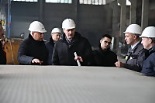 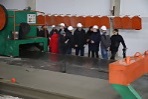 21.02- Школьники представили на встрече с Игорем Годзишем город своей мечты http://www.arhcity.ru/?page=0/45469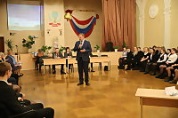 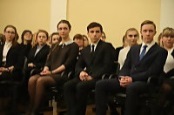 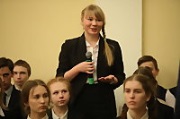 21.02- Мы хотим, чтобы наш город был самым уютным, красивым, удобнымhttp://shkola24.su/?p=12524 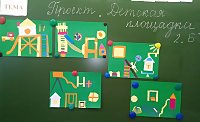 21.02 Глава Архангельска обсудил вопросы благоустройства со школьниками Маймаксыhttps://riafan.ru/region/arkh/1028168-glava-arkhangelska-obsudil-voprosy-blagoustroistva-so-shkolnikami-maimaksa 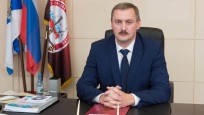 22.02 - ТОСы Архангельска получат 4 миллиона рублей на реализацию проектовhttp://www.arhcity.ru/?page=0/45476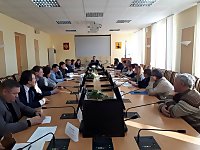 22.02- Архангельск с 20-летней перспективой: началась разработка нового генпланаhttp://www.arhcity.ru/?page=0/45496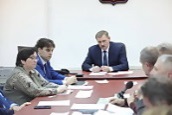 22.02 «Комфортная среда» прошла на ураhttp://dvina29.ru/all-materials/item/17112-komfortnaya-sreda-proshla-na-ura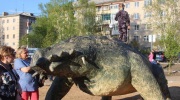 22.02- В школе проведены уроки по теме "Формирование городской среды" с рассуждением о комфортности в городе, о важности доступности городской среды для разных категорий людей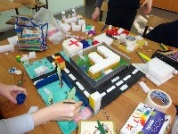 http://shkola-69.edusite.ru/p4aa1.html 22.02- Боссы ТОСов Архангельска получат 4 миллиона на реализацию проектовhttps://www.echosevera.ru/2018/02/22/5a8e663512f17b2940127eb2.html 22.02Ирина Зубова: «Программа благоустройства территорий поддержана людьми»http://arhangelsk.bezformata.ru/listnews/irina-zubova-programma-blagoustrojstva/65101931/ 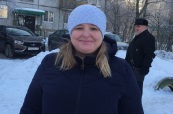 23.02- Продолжается онлайн-анкетирование по проектам благоустройстваhttp://www.arhcity.ru/?page=0/45502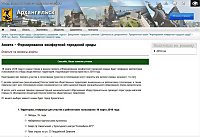 24.02- Принимаются предложения по благоустройству общественных территорийhttp://www.arhcity.ru/?page=0/45501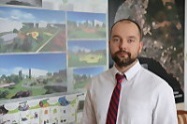 26.02Жители Северного округа Архангельска будут голосовать за обустройство Набережной реки Кузнечихиhttp://arhangelsk.bezformata.ru/listnews/obustrojstvo-naberezhnoj-reki-kuznechihi/65158512/ 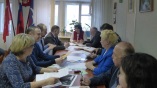 26.02- В столице Поморья пройдут Дни памяти Михаила Ломоносоваhttp://www.arhcity.ru/?page=0/45514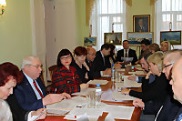 26.02- Дизайн-проект «Набережная протоки реки Кузнечихи» обсудили жители Архангельскаhttps://www.echosevera.ru/2018/02/26/5a93ded812f17bf5ac05e9c2.html 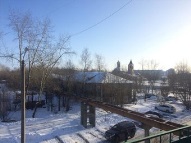 26.02
Постникова: «Проект «Городская среда» дойдет до каждого населенного пункта Поморья»http://arhangelsk.bezformata.ru/listnews/postnikova-proekt-gorodskaya-sreda/65158494/ 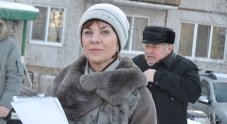 28.02- Игорь Годзиш и Почетные граждане Архангельска – о будущем любимого городаhttp://www.arhcity.ru/?page=0/45534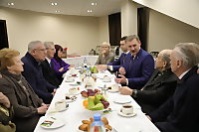 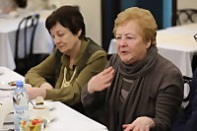 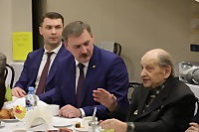 28.02- О благоустройстве столицы Поморья — в диалоге с Михаилом Трещевым http://www.arhcity.ru/?page=0/45540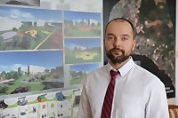 28.02 Пусть в парке будет фонтан со звездойhttp://xn--80aec1d.xn--p1ai/%D0%B3%D0%B0%D0%B7%D0%B5%D1%82%D0%B0/%D0%BB%D1%8E%D0%B4%D0%B8-%D0%B8-%D1%81%D0%BE%D0%B1%D1%8B%D1%82%D0%B8%D1%8F/%D0%BF%D1%83%D1%81%D1%82%D1%8C-%D0%B2-%D0%BF%D0%B0%D1%80%D0%BA%D0%B5-%D0%B1%D1%83%D0%B4%D0%B5%D1%82-%D1%84%D0%BE%D0%BD%D1%82%D0%B0%D0%BD-%D1%81%D0%BE-%D0%B7%D0%B2%D0%B5%D0%B7%D0%B4%D0%BE%D0%B9/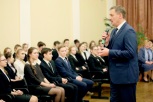 1.03«Льдинодром», сказочная тропа и фонтан-звездаhttp://dvina29.ru/all-materials/item/17152-ldinodrom-skazochnaya-tropa-i-fontan-zvezda1.03 Жители меняют облик своего городаhttp://dvina29.ru/all-materials/item/17150-zhiteli-menyayut-oblik-svoego-goroda1.03Заседание общественного совета в МаймаксеТелепередача «Автограф дня» https://www.youtube.com/watch?time_continue=3&v=NBQ5q4LMkE8 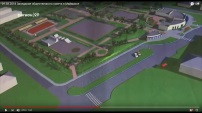 1.03 Школьники – о комфорте и красоте родного городаhttp://www.arhcity.ru/?page=0/455501.03В Архангельске на первом этапе для Интернет-голосования жителям было предложено 16 проектов.http://tass.ru/v-strane/5000726 2.03 К озеленению Архангельска готовы подключиться инициативные горожанеhttp://www.arhcity.ru/?page=0/45561 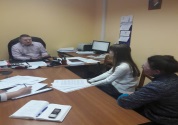 2.03В Маймаксе прошло заседание окружного общественного советаhttps://region29.ru/2018/03/02/5a991fab12f17b1714364002.html 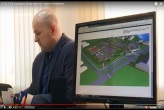 Публикации по дате голосования Общее количество117/5019.02В Архангельске оглашены первые итоги голосования по выбору территории для благоустройстваhttp://pravdasevera.ru/society/-um071zvf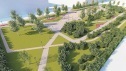 21.02- 153 избирательных участка для голосования откроют свои двери 18 марта http://www.arhcity.ru/?page=0/45473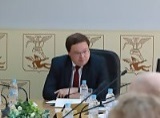 21.02- Школьники представили на встрече с Игорем Годзишем город своей мечты http://www.arhcity.ru/?page=0/45469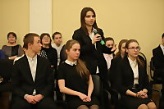 22.02- ТОСы Архангельска получат 4 миллиона рублей на реализацию проектовhttp://www.arhcity.ru/?page=0/4547622.02- Архангельск с 20-летней перспективой: началась разработка нового генпланаhttp://www.arhcity.ru/?page=0/45496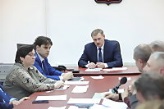 22.02- О формировании комфортной городской среды рассказывают на школьных урокахhttp://www.arhcity.ru/?page=0/45485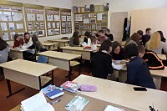 26.02- В столице Поморья пройдут Дни памяти Михаила Ломоносоваhttp://www.arhcity.ru/?page=0/45514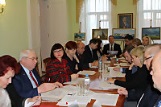 С 2.03 – аудиоролики с числом трансляций 10 выходов в день на 10 объектах (торговые центры, супермаркеты, Центральный рынок, кафе, остановочные комплексы) с призывом принять участие в рейтинговом голосовании 18 мартаПубликации по конкурсам и урокам Общее количество6/5422.02 - О формировании комфортной городской среды рассказывают на школьных урокахhttp://www.arhcity.ru/?page=0/45485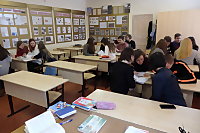 22.02- В школе № 69 прошли  уроки по теме "Формирование городской среды" 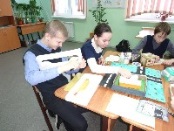 http://shkola-69.edusite.ru/p4aa1.html 26.01- Более 400 рисунков представлено на конкурс «Мой Архангельск»http://www.arhcity.ru/?page=0/45506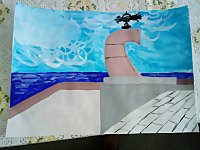 С 2.03 – видеоролики «Комфортная городская среда глазами детей» на центральном экране города на пересечении пр. Троицкий – ул. Воскресенская по конкурсу детского рисунка «Мой Архангельск»2.03 – сюжет «Комфортная городская среда глазами детей» по конкурсу детского рисунка «Мой Архангельск» в эфире Архангельского городского телевидения2.03 - сюжет «Комфортная городская среда глазами детей» по конкурсу детского рисунка «Мой Архангельск» на канале ПСНовости об опубликовании предварительных дизайн-проектовОбщее количество6/10Ссылки20.02- Предложения по дизайн-проектам общественных территорий принимаются в соцсети http://www.arhcity.ru/?page=0/45458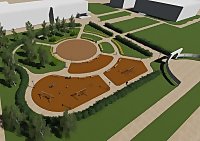 19.02- О благоустройстве общественных территорий в 2018 году – в эфире программы "13 этаж" http://www.arhcity.ru/?page=0/45443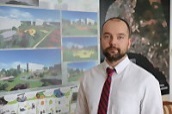 21.02- На парки и скверы Архангельска посмотрели с телевизионной высоты  http://www.arhcity.ru/?page=0/45468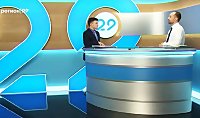 21.02 - Открыто онлайн-анкетирование по проектам благоустройства http://www.arhcity.ru/?page=0/4547222.02- Принимаются предложения по благоустройству общественных территорийhttp://www.arhcity.ru/?page=0/4549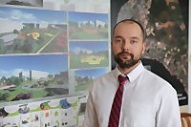 28.02О благоустройстве столицы Поморья — в диалоге с Михаилом Трещевымhttp://www.arhcity.ru/?page=0/45540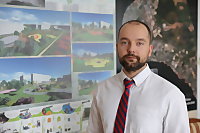 Новости об опубликовании конечных вариантов дизайн-проектовОбщее количество0/20СсылкиНовости о проведении общественного праздника 15 мартаОбщее количество0/20СсылкиЧисло групп «ВКонтакте» – 10Число читателей/подписчиковhttps://vk.com/otkrytiiarkhangelsk https://vk.com/isakogorkaitsiglomen https://vk.com/severniiokrug https://vk.com/maimaksaokrug https://vk.com/oktyabrskiiokrug https://vk.com/mgorkaokrug https://vk.com/lomonosovskiiokrug https://vk.com/varavinofactory https://vk.com/solombalaokrug https://vk.com/godzish29 52216663514480193333130107 1632 Всего: 3 942Всего постов во всех группахВсего репостов 83131Итого публикаций с учетом постов и репостов 21419.02.2018Группа «ВКонтакте» Открытый Архангельск https://vk.com/feed?q=%23%D0%93%D0%A129&section=search&w=wall-161193561_29820.02.2018Группа «Вконтакте» Открытый Архангельск https://vk.com/otkrytiiarkhangelsk?w=wall-161193561_319Группа «Вконтакте»  Игоря Годзиша  https://vk.com/godzish29?w=wall374403494_971Группа «Вконтакте» Соломбальский округ https://vk.com/solombalaokrug?w=wall-154962378_128Группа «Вконтакте» Маймаксанский округ https://vk.com/maimaksaokrug?w=wall-154566122_275Группа «Вконтакте» Исакогорский округ https://vk.com/isakogorkaitsiglomen?w=wall-155342798_142%2FallГруппа «Вконтакте» Октябрьский округ https://vk.com/oktyabrskiiokrug?w=wall-157407656_173%2FallГруппа «Вконтакте» Варавино-Фактория https://vk.com/varavinofactory?w=wall-154416179_622Группа «Вконтакте» Майская горка https://vk.com/mgorkaokrug?w=wall-154854481_195Группа «Вконтакте» Северный округ https://vk.com/severniiokrug?w=wall-154433165_815Группа «Вконтакте» Ломоносовский округ https://vk.com/lomonosovskiiokrug?w=wall-155245507_1018 репостов8 репостов1 репост21.02.2018Группа «Вконтакте» Открытый Архангельск https://vk.com/otkrytiiarkhangelsk?w=wall-161193561_348Группа «Вконтакте» Соломбальский округ https://vk.com/solombalaokrug?w=wall-154962378_137 Группа «Вконтакте» Маймаксанский округ https://vk.com/maimaksaokrug?w=wall-154566122_290 Группа «Вконтакте» Исакогорский округ https://vk.com/isakogorkaitsiglomen?w=wall-155342798_151%2Fall Группа «Вконтакте» Октябрьский округ https://vk.com/oktyabrskiiokrug?w=wall-157407656_189%2Fall Группа «Вконтакте» Варавино-Фактория https://vk.com/varavinofactory?w=wall-154416179_631 Группа «Вконтакте» Майская горка https://vk.com/mgorkaokrug?w=wall-154854481_204 Группа «Вконтакте» Северный округ https://vk.com/severniiokrug?w=wall-154433165_854 Группа «Вконтакте» Ломоносовский округ https://vk.com/lomonosovskiiokrug?w=wall-155245507_119 Группа «Вконтакте» Открытый Архангельск https://vk.com/otkrytiiarkhangelsk?w=wall-161193561_357 Группа «Вконтакте» Открытый Архангельск  https://vk.com/otkrytiiarkhangelsk?w=wall-161193561_344 Группа «Вконтакте» Маймаксанский округ https://vk.com/maimaksaokrug?w=wall-154566122_294 Группа «Вконтакте» Открытый Архангельск https://vk.com/otkrytiiarkhangelsk?w=wall-161193561_359 Группа «Вконтакте» Исакогорский https://vk.com/isakogorkaitsiglomen?w=wall-155342798_156%2Fall Группа «Вконтакте» Соломбальский округ  https://vk.com/solombalaokrug?w=wall-154962378_144 Группа «Вконтакте» Маймаксанский округ  https://vk.com/maimaksaokrug?w=wall-154566122_295 Группа «Вконтакте» Октябрьский округ https://vk.com/oktyabrskiiokrug?w=wall-157407656_195%2Fall Группа «Вконтакте» Варавино-Фактория https://vk.com/varavinofactory?w=wall-154416179_636 Группа «Вконтакте» Майская горка https://vk.com/mgorkaokrug?w=wall-154854481_208 Группа «Вконтакте» Северный округ https://vk.com/severniiokrug?w=wall-154433165_860 Группа «Вконтакте» Игоря Годзиша https://vk.com/godzish29?w=wall374403494_993 Группа «Вконтакте» Ломоносовский округ https://vk.com/lomonosovskiiokrug?w=wall-155245507_126 Группа «Вконтакте» Северный округ https://vk.com/severniiokrug?w=wall-154433165_858 Группа «Вконтакте» Ломоносовский округ https://vk.com/lomonosovskiiokrug?w=wall-155245507_122 Группа «Вконтакте» Соломбальский округ  https://vk.com/solombalaokrug?w=wall-154962378_141 10 репостов1 репост1 репост3 репоста2 репоста1 репост19 репостов1 репост2 репоста2 репоста13 репостов1 репост1 репост1 репост22.02.2018 Группа «Вконтакте» Открытый Архангельск  https://vk.com/otkrytiiarkhangelsk?w=wall-161193561_362 Группа «Вконтакте» Открытый Архангельск https://vk.com/otkrytiiarkhangelsk?w=wall-161193561_371 Группа «Вконтакте» Открытый Архангельск  https://vk.com/otkrytiiarkhangelsk?w=wall-161193561_372 Группа «Вконтакте» Ломоносовский округ https://vk.com/lomonosovskiiokrug?w=wall-155245507_133 Группа «Вконтакте» Северный округ https://vk.com/severniiokrug?w=wall-154433165_868 Группа «Вконтакте» Северный округ https://vk.com/severniiokrug?w=wall-154433165_870 Группа «Вконтакте» Северный округ https://vk.com/severniiokrug?w=wall-154433165_8731 репост2 репоста3 репоста2 репоста23.02.2018Группа «Вконтакте» Северный округ https://vk.com/severniiokrug?w=wall-154433165_8827 репостов24.02.2018Группа «Вконтакте» Северный округ https://vk.com/severniiokrug?w=wall-154433165_908 Группа «Вконтакте» Северный округ https://vk.com/severniiokrug?w=wall-154433165_911 2 репоста3 репоста26.02.2018Группа «Вконтакте» Открытый Архангельск  https://vk.com/otkrytiiarkhangelsk?w=wall-161193561_404 Группа «Вконтакте» Северный округ https://vk.com/severniiokrug?w=wall-154433165_923 Группа «Вконтакте» Северный округ https://vk.com/severniiokrug?w=wall-154433165_930 Группа «Вконтакте» Северный округ https://vk.com/severniiokrug?w=wall-154433165_9382 репоста2 репоста1 репост27.02.2018Группа «Вконтакте» Исакогорский округ https://vk.com/isakogorkaitsiglomen?w=wall-155342798_172%2Fall 28.02.2018Группа «Вконтакте» Открытый Архангельск https://vk.com/otkrytiiarkhangelsk?w=wall-161193561_450 Группа «Вконтакте» Исакогорский округ https://vk.com/isakogorkaitsiglomen?w=wall-155342798_181%2Fall Группа «Вконтакте» Соломбальский округ  https://vk.com/solombalaokrug?w=wall-154962378_171 Группа «Вконтакте» Маймаксанский округ  https://vk.com/maimaksaokrug?w=wall-154566122_314 Группа «Вконтакте» Октябрьский округ https://vk.com/oktyabrskiiokrug?w=wall-157407656_220%2Fall Группа «Вконтакте» Варавино-Фактория https://vk.com/varavinofactory?w=wall-154416179_673 Группа «Вконтакте» Майская горка https://vk.com/mgorkaokrug?w=wall-154854481_239 Группа «Вконтакте» Северный округ https://vk.com/severniiokrug?w=wall-154433165_962 Группа «Вконтакте» Ломоносовский округ https://vk.com/lomonosovskiiokrug?w=wall-155245507_156 11 репостов1 репост1.03.2018Группа «Вконтакте» Открытый Архангельскhttps://vk.com/otkrytiiarkhangelsk?w=wall-161193561_464 Группа «Вконтакте» Октябрьский округhttps://vk.com/oktyabrskiiokrug?w=wall-157407656_226%2Fall Группа «Вконтакте» Варавино-Факторияhttps://vk.com/varavinofactory?w=wall-154416179_681 Группа «Вконтакте» Исакогорский округhttps://vk.com/isakogorkaitsiglomen?w=wall-155342798_186%2FallГруппа «Вконтакте» Майская горкаhttps://vk.com/mgorkaokrug?w=wall-154854481_246 Группа «Вконтакте» Открытый Архангельскhttps://vk.com/otkrytiiarkhangelsk?w=wall-161193561_465 Группа «Вконтакте» Исакогорский округhttps://vk.com/isakogorkaitsiglomen?w=wall-155342798_187%2Fall Группа «Вконтакте» Северный округhttps://vk.com/severniiokrug?w=wall-154433165_977 Группа «Вконтакте» Варавино-Факторияhttps://vk.com/varavinofactory?w=wall-154416179_682 Группа «Вконтакте» Маймаксанский округ  https://vk.com/maimaksaokrug?w=wall-154566122_322 Группа «Вконтакте» Октябрьский округhttps://vk.com/oktyabrskiiokrug?w=wall-157407656_227%2Fall Группа «Вконтакте» Соломбальский округ  https://vk.com/solombalaokrug?w=wall-154962378_175 Группа «Вконтакте» Ломоносовский округhttps://vk.com/lomonosovskiiokrug?w=wall-155245507_162 4 репоста 7 репостов2.03.2018Группа «Вконтакте» Открытый Архангельскhttps://vk.com/otkrytiiarkhangelsk?w=wall-161193561_475 Группа «Вконтакте» Исакогорский округhttps://vk.com/isakogorkaitsiglomen?w=wall-155342798_190%2Fall Группа «Вконтакте» Северный округhttps://vk.com/severniiokrug?w=wall-154433165_985 Группа «Вконтакте» Варавино-Факторияhttps://vk.com/varavinofactory?w=wall-154416179_688 Группа «Вконтакте» Маймаксанский округ  https://vk.com/maimaksaokrug?w=wall-154566122_327 Группа «Вконтакте» Октябрьский округhttps://vk.com/oktyabrskiiokrug?w=wall-157407656_230%2Fall Группа «Вконтакте» Соломбальский округ  https://vk.com/solombalaokrug?w=wall-154962378_178 Группа «Вконтакте» Ломоносовский округhttps://vk.com/lomonosovskiiokrug?w=wall-155245507_165 Группа «Вконтакте» Майская горкаhttps://vk.com/mgorkaokrug?w=wall-154854481_252 12 репостов